Центр инновационного опытаМуниципальное автономное общеобразовательное учреждение «Гимназия №6» г. ПермиИнформация о проекте для молодых учителей (педагогический стаж до 8 лет) «Молодо, не зелено!»Девиз проекта: учиться быть учителемЦель: проектирование образовательного пространства развития профессиональных умений и навыков молодых педагогов. Современной школе нужен профессионально компетентный, самостоятельно мыслящий педагог, психологически и технологически готовый к осознанному включению в инновационный процесс. Деятельность учителя сложна и многогранна. Как правило, начинающие учителя имеют хорошую теоретическую подготовку, но слабо представляют повседневную педагогическую практику. С первого дня работы начинающий педагог выполняет те же обязанности и несет ту же ответственность, что и учитель с опытом, а ученики и родители не делают скидки на неопытность. Таким образом, возникает противоречие между теоретической подготовкой начинающего учителя и его практической готовностью к педагогической деятельности. Анализы работы с молодыми учителями показывают, что наибольшие сложности у начинающих учителей вызывают вопросы организации урока, дисциплины и порядка на уроке, методическая сторона урока, оформление школьной документации, организация работы с родителями обучающихся, осуществление классного руководства. В условиях перехода школы на ФГОСы эта проблема становится особенно актуальной, так как требования к повышению профессиональной компетентности каждого специалиста возрастают. Проект подразумевает создание условий для адаптации молодых педагогов в деятельностном режиме. 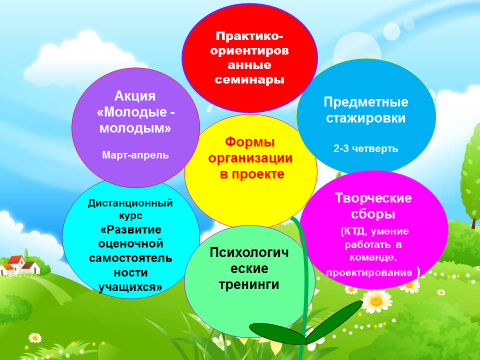 Тематика практикоориентированных семинаров:Октябрь- Современный урок с точки зрения системно-деятельностного подходаДекабрь- Современные воспитательные технологии. Работа с семьейФевраль - Методы и приемы повышения учебной мотивации учащихся, развитие познавательной активности.Творческие сборы «Будущее начинается сегодня!» - 2 раза в течение года (октябрь и март) включают в себя освоение деятельностных технологий и психологические тренинги по уверенному поведению в классе и стрессоустойчивости.Для участия в проекте  можно принимать участие как во всех заявленных мероприятиях, так и в отдельных мероприятиях. Педагоги, принявшие участие в большей части мероприятий получат документ об участии в краевом проекте.Для участия в проекте необходимо подать заявку:Участниками проекта могут стать и учителя- стажисты, готовые принять молодых педагогов на стажировку, или желающие выступить с презентацией своего опыта на заявленных практикоориентированных семинарах.Участниками могут стать и отдельные ОУ, желающие провести для молодых учителей , занятых в проекте, свое мероприятие.Все заявки и предложения необходимо отправить по адресу marinam.64@mail.ru, Мотырева Марина Евгеньевна, заместитель директора МАОУ «Гимназия №6» г. Перми, 89194625383ФИО учителяОУПреподаваемый предметПедагогический стажТелефонe-mail